Dylan’s PortfolioAbout the Lives and Teachings of God’s Messengers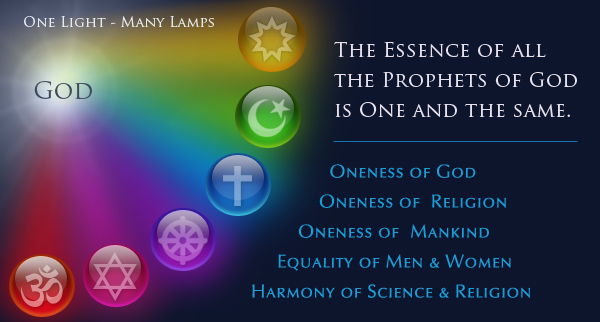 Miles’s PortfolioAbout the Lives and Teachings of God’s MessengersDustin’s PortfolioAbout the Lives and Teachings of God’s MessengersChantelle’s PortfolioAbout the Lives and Teachings of God’s MessengersLuna’s PortfolioAbout the Lives and Teachings of God’s MessengersVivian’s PortfolioAbout the Lives and Teachings of God’s MessengersEileen’s PortfolioAbout the Lives and Teachings of God’s MessengersAaron’s PortfolioAbout the Lives and Teachings of God’s MessengersDylan’s PortfolioAbout the Lives and Teachings of God’s Messengers